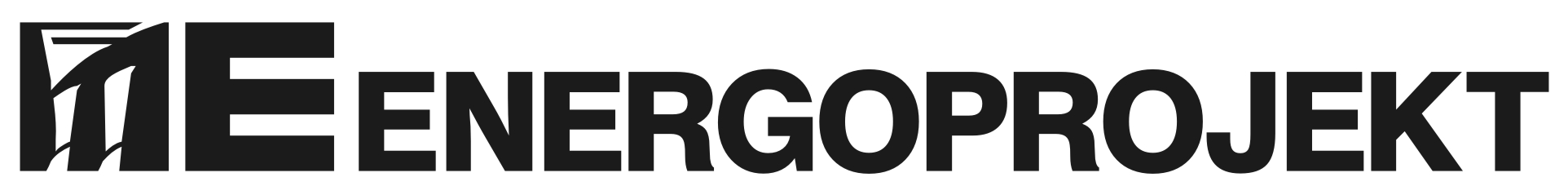 ENERGOPROJEKT HIDROINŽENJERING a.d. OBJAVLJIVANJE IZVEŠTAJA O BITNIM DOGAĐAJIMAXX GODIŠNJA SEDNICA SKUPŠTINE ENERGOPROJEKT HIDROINŽENJERING  a.d. ODRŽANA JE DANA  24.06.2011. GODINE U POSLOVNOJ ZGRADI ENERGOPROJEKTA –  SALA BR.1  SA POČETKOM U 11,00 ČASOVA u ul.Bul.Mihaila Pupina br.12,Novi Beograd I DONETE SU SLEDEĆE ODLUKE IMENOVANA JE KOMISIJA ZA GLASANJEIZABRAN JE  PREDSEDNIK SKUPŠTINE ENERGOPROJEKT HIDROINŽENJERING  a.d.,3.       RAZMOTRAN JE  IZVEŠTAJ O SPROVOĐENJU POSLOVNE POLITIKE  I INFORMACIJA O            TEKUĆEM POSLOVANJU        4.       USVOJEN JE: KONSOLIDOVANI FINANSIJSKI IZVEŠTAJ DRUŠTVA,  IZVEŠTAJ UPRAVNOG ODBORA, IZVEŠTAJ EKSTERNOG REVIZORA I IZVEŠTAJ NADZORNOG ODBORA U VEZI SA KONSOLIDOVANIM FINANSIJSKIM IZVEŠTAJIMA DRUŠTVA ZA 2010. GODINU                b)   FINANSIJSKI IZVEŠTAJ DRUŠTVA, KAO I IZVEŠTAJ UPRAVNOG ODBORA, IZVEŠTAJ                        EKSTERNOG REVIZORA I IZVEŠTAJ NADZORNOG ODBORA U VEZI SA FINANSIJSKIM                        IZVEŠTAJIMA DRUŠTVA ZA 2010. GODINU  5.       DONETA  JE ODLUKA O RASPODELI GODIŠNJE DOBITI DRUŠTVA ZA 2010. GODINU        6.        IZVRŠEN JE IZBOR REVIZORA I ODREĐENA MU JE  NAKNADA  ZA RAD         7.        IZBOR ČLANOVA UPRAVNOG ODBORA DRUŠTVA Za nezavisne članove Upravnog odbora izabrani su: Nikola Breka, nezavisni član  Dragan Tadić, nezavisni članZa ostale (izvršne i neizvršne ) članove izabrani su : Bratislav Stišović, član Dragan Joldić, član Stojan Čolakov, članObaveštenje o održavanju skupštine objaviće se i na Web sajtu www.ephydro.com sa kompletnim tekstovima odluka.PREDSEDNIK SKUPŠTINE  ENERGOPROJEKT HIDROINŽENJERING  a.d.Jovan Nikčević dipl.pravnik 